Arrangement de La Haye concernant l’enregistrement international des dessins et modèles industrielsModification des montants de la taxe de désignation individuelle : États-Unis d’AmériqueLe Gouvernement des États-Unis d’Amérique a notifié au Directeur général de l’Organisation Mondiale de la Propriété Intellectuelle (OMPI) une déclaration modifiant les montants de la taxe de désignation individuelle à payer en ce qui concerne une demande internationale dans laquelle les États-Unis d’Amérique sont désignés en vertu de l’article 7.2) de l’Acte de Genève de l’Arrangement de La Haye concernant l’enregistrement international des dessins et modèles industriels (“Acte de 1999”).Conformément à la règle 28.2)b) du Règlement d’exécution commun à l’Acte de 1999 et l’Acte de 1960 de l’Arrangement de La Haye, le Directeur général de l’OMPI a établi, après consultation de l’Office des brevets et des marques des États-Unis d’Amérique (USPTO), les nouveaux montants ci-après en francs suisses de ladite taxe de désignation individuelle :Conformément à l’article 30.1)ii) de l’Acte de 1999 et à la déclaration reçue, ces nouveaux montants s’appliqueront à compter du 2 octobre 2020.  À ce sujet, il convient de noter que les nouveaux montants seront à payer lorsque les États-Unis d’Amérique seront désignés dans une demande internationale dont la date de l’enregistrement international est le 2 octobre 2020 ou une date postérieure, en application de l’article 10.2) de l’Acte de 1999.  Par conséquent, toute notification relative au paiement de la seconde partie de la taxe de désignation individuelle invitera le titulaire à procéder au paiement du montant applicable, en fonction de la date de l’enregistrement international concerné.Le 17 août 2020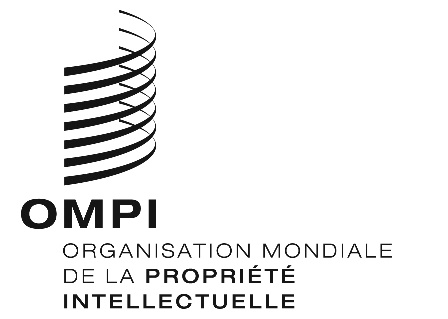 AVIS N° 32/2020AVIS N° 32/2020AVIS N° 32/2020Rubriques Rubriques Montants
(en francs suisses)Demande internationalePremière partie :–	montant par défaut	989Demande internationale–	montant pour une “petite entité” 	495Demande internationale–	montant pour une “micro entité”	247Demande internationaleSeconde partie :–	montant par défaut	718Demande internationale–	montant pour une “petite entité”	359Demande internationale–	montant pour une “micro entité”	179